BIEG DRUGI 2.04.2017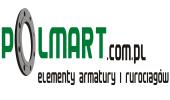 KLASYFIKACJA GENERALNA1.Krzysztof Sawicki		1989	Szczecin				22:09	60 pkt. 	M-1 2.Tomasz Waszczuk 		1980	Waszczuk Team Szczecin		24:09	59 pkt.	M-23.Tomasz Denkiewicz		1978	Szczecin				24:39	58 pkt.	M-34.Piotr Kuchta			1988	KB Pionier Szczecin			25:08	57 pkt.	M-45.Damian Gorszka		1997	Szczecin Biega				25:17	56 pkt.	M-56.Grzegorz Pluta		1963	KB Hermes Gryfino			25:56	55 pkt.	M-67.Tomasz Jabłoński		1963	Sepulka Team 				26:20	54 pkt.	M-78.Adam Szczepański		1985	KB Pionier Szczecin			26:52	53 pkt.	M-89.Jan Greczuk			2000	LO nr 13 Szczecin			27:11	52 pkt.	M-910.Dariusz Kozak 		1959	Dobra Szczecińska			27:43	51 pkt.	M-1011.Piotr Sterna			1991	Police					28:24	50 pkt.	M-1112.Dariusz Żuk 			1983	KB Pionier Szczecin			28:47	49 pkt.	M-1213.Daniel Adamowicz		1984	Fundacja KROK 			28:53	48 pkt.	M-1314.Tadeusz Plata		1951	Maratończyk Team Szczecin		29:09	47 pkt.	M-1415.Krzysztof Rachmaciej	1978	KB Pionier Szczecin			29:30	46 pkt.	M-1516.Adam Adamczyk 		1955	Szczecin				30:04	45 pkt.	M-1617.Mariusz Bzdak 		1984	Szczecin				30:22	44 pkt.	M-1718.Władysław Chmielowiec	1960	Szczecin				30:30	43 pkt.	M-1819.Sandra Jarosławska		1990	Goleniów				30:38	60 pkt.	K-120.Czesław Wiśniewski		1951	Maratończyk Szczecin			31:06	42 pkt.	M-1921.Jerzy Woźniczka		1960	Szczecin				31:40	41 pkt.	M-2022.Konrad Lichaczewski	1972	OZKB					32:11	40 pkt.	M-2123.Przemysław Bratko		1992	Szczecin				32:43	39 pkt.	M-2224.Jerzy Ochota			1952	Maratończyk Team Szczecin		33:23	38 pkt.	M-2325.Krzysztof Sowa 		1984	Szczecin				34:20	37 pkt.	M-2426.Małgorzata Nowak		1980	Wieczorne Bieganie Szczecin		36:18	59 pkt.	K-227.Aneta Kwiatkowska		1985	Szczecin				1 okrążenieMILA MARATOŃCZYKA SLIB-20171.Stanisław Golański		2003	Gm nr 7 Szczecin			5:18	60 pkt.	M-12.Igor Denkiewicz		2006	SP nr 16 Szczecin			6:01	59 pkt.	M-23.Marta Golańska		2006	SP nr 71 Szczecin			6:14	60 pkt.	K-14.Kornelia Nekanda-Trepka	2007	SP nr 33 Szczecin			6:29	59 pkt.	K-25.Jerzy Nekanda-Trepka 	2013	Szczecin				12:00	58 pkt.	M-3